АКТОСЕННЕГО ОСМОТРА ЖИЛОГО ДОМАр.п. Цильна                                                                                    «26»августа 2016 г.ул. Молодежнаядом № 2р.п. Цильна, Цильнниский район Ульяновская областьВид управления Управляющая компания ООО «Успех»Общие сведения по строению1.  Год постройки: 1977 г.2.  Материал стен: кирпич силикатный 3.  Число этажей : 24. Наличие подвала (техподвал, техподполье) техподвал: отсутствует5.  Наличие чердака: имеется6.  Количество подъездов: 47. Количество квартир: 88. Общая площадь (кв.м.) : 312,28 9. Количество лифтов : нет10. Количество мусоропроводов:    нет11. Оборудовано системами ППА и дымоудаления (пожарные рукава, стволы, пожарные ящики): нет12. Оборудование ПЗУ : нет13. Наличие арендуемых помещений (на 1-х этажах, цокольной части и в квартирах) : -Результаты осмотра зданияКомиссия в составе: Председателя директора ООО «Успех» Хакимова А.М. и членов комиссии вед. инж. МО «Цильнинское городское послеление»  Чихирникова И.В., гл. инженера ООО «Тепловод» Коростелева В.М., мастера ООО «Успех» Курушиной З.В., мастера ООО «Тепловод» Зайнутдинова Р.З., слесаря -электрохозяйства  Мулендеева С.П.,  совет дома  Андреева Д.А., произвела осмотр вышеуказанного многоквартирного дома.Результаты осмотра строительных конструкций и инженерного оборудования здания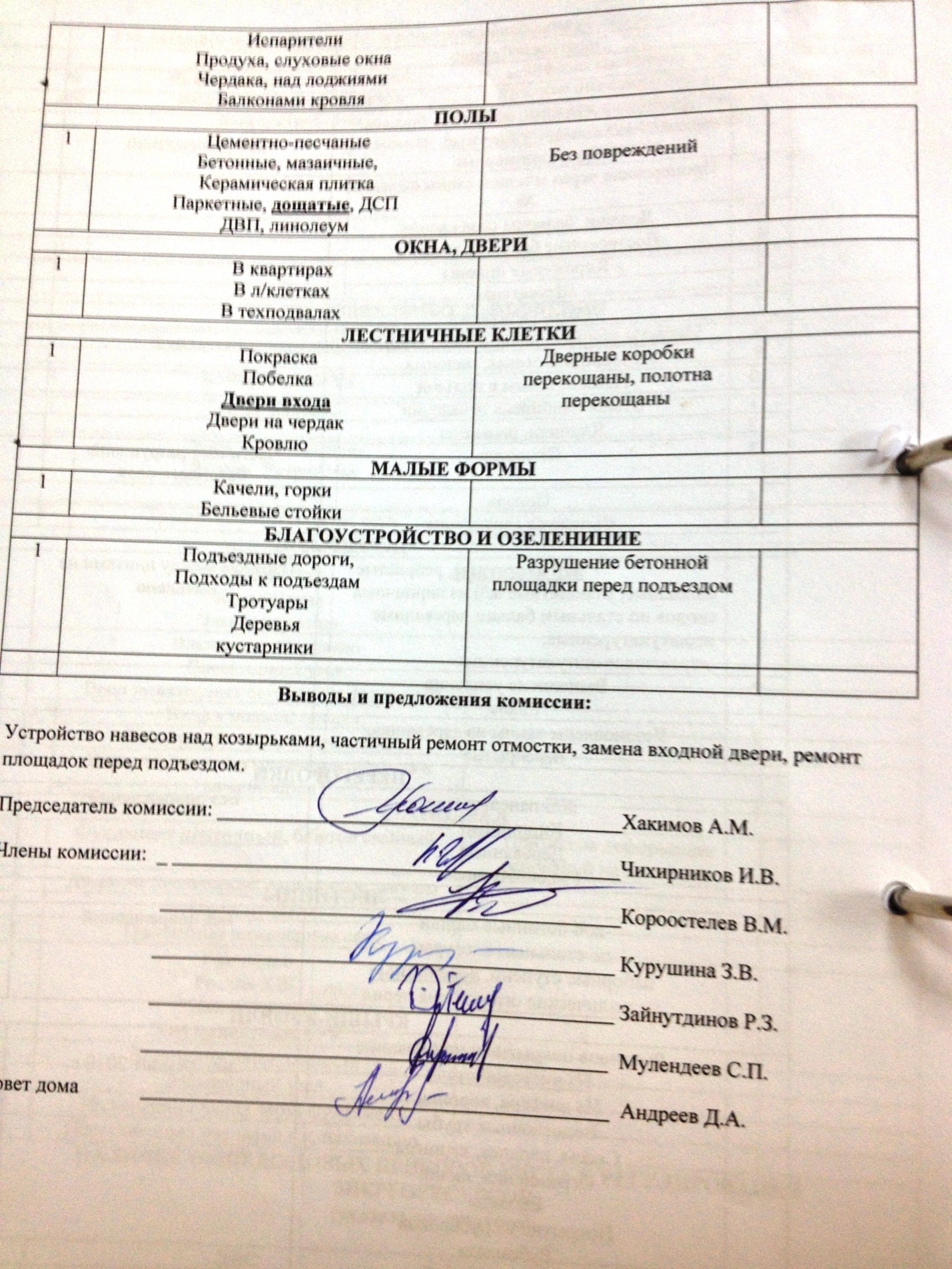 № п/пНаименование конструкций, оборудования и элементов благоустройстваОценка состояния или краткое описание дефекта и причин его возникновения с указанием объема и места дефектаРешение о принятии мер1234ПОДВАЛЬНЫЕ ПОМЕЩЕНИЯПОДВАЛЬНЫЕ ПОМЕЩЕНИЯПОДВАЛЬНЫЕ ПОМЕЩЕНИЯПОДВАЛЬНЫЕ ПОМЕЩЕНИЯ1Фундамент ленточный б/блокиБез повреждений2Хозсараи дощатые3Окна, продуха4Двери металлическиеЗапорн. Устройства 5Транзитные инженерные сети6Розлив ц.о.Розлив ХВСКанализацияЭлектрощитовая7Влажность, затоплено8Элеваторный узел9Ввод инженерных сетей через фундамент10Вход в подвал, запоры11Электропроводка, светильники12Переключение внутреннего водостока в канализациюТЕХПОДВАЛТЕХПОДВАЛТЕХПОДВАЛТЕХПОДВАЛ1Фундамент ленточный, б/бетон свайныйПризнаков деформации оснований не выявлено.2Двери металлические, деревянные, запоры3Окна, продуха4Транзитные инженерные сети5Розлив ц.о.Розлив ХВСКанализацияЭлектрощитовая ВРУ6Влажность Затопленность7Элеваторный узел8Инженерные ввода через фундамент9Переключение ливневки в канализациюНАЛИЧИЕ ОБЩЕДОМОВЫХ ПРИБОРОВ УЧЕТА И РЕГУЛИРОВАНИЯ ЭНЕРГОРЕСУРСОВ(указать количество) НАЛИЧИЕ ОБЩЕДОМОВЫХ ПРИБОРОВ УЧЕТА И РЕГУЛИРОВАНИЯ ЭНЕРГОРЕСУРСОВ(указать количество) НАЛИЧИЕ ОБЩЕДОМОВЫХ ПРИБОРОВ УЧЕТА И РЕГУЛИРОВАНИЯ ЭНЕРГОРЕСУРСОВ(указать количество) НАЛИЧИЕ ОБЩЕДОМОВЫХ ПРИБОРОВ УЧЕТА И РЕГУЛИРОВАНИЯ ЭНЕРГОРЕСУРСОВ(указать количество) 1ХВС02ГВС03Отопление0Газоснабжение0Электроснабжение 1Иные0СТЕНЫСТЕНЫСТЕНЫСТЕНЫ1Щитовые, рубленные из бревен, брусьев, каркасно-засыпные, кирпичные, панельные,  крупноразмерныеБез повреждений2Промерзание через м/п швы стены сырые кв №3Лоджии, балконы ограждения4Построенные балконы, погреба5Кирпичные пилоны6Штукатурка7Покраска побелка8Стянуты стены металлические обоймами9Трещины в стенах, пилоных10Навесы, входы в подъезд11Стены машинных отделений12Карнизы, парапеты13ОтмосткаЧастичное разрушение бетонного слоя14Цоколь15Вытяжная вентиляцияПЕРЕКРЫТИЕПЕРЕКРЫТИЕПЕРЕКРЫТИЕПЕРЕКРЫТИЕ1	ж/б пустотные, ребристые сплошные, монолитные ж/б из кирпичных сводов по стальным балкам деревянные неоштукатуренные, деревянные оштукатуренныеПровесы между плитами не выявлено2Выполнено усилениеКакое3Установлены ванны на деревянное перекрытиеПЕРЕГОРОДКИПЕРЕГОРОДКИПЕРЕГОРОДКИПЕРЕГОРОДКИ1Ж/б панельныеКирпичныеДеревянныеГипсобетонные Без поврежденийЛЕСТНИЦЫЛЕСТНИЦЫЛЕСТНИЦЫЛЕСТНИЦЫ1ж/б бетонные маршипо стольным косоурамнаборные ступени, деревянные металлические ограждения перилБез поврежденийКРЫШИ-КРОВЛИКРЫШИ-КРОВЛИКРЫШИ-КРОВЛИКРЫШИ-КРОВЛИ1Рулонное покрытие и примыкание Из листовой сталиИз шифера, воронкиВодосточные трубыСвесы, парапет, карнизыОграждения, люки.ВыходыПокрытие из рубероидаРубемастаЗалитые мастикой Над машинным отделениемВетканалы, ДВКИспарителиПродуха, слуховые окнаЧердака, над лоджиямиБалконами кровляКап.ремонт 2010 г.Кап.ремонт 2010 г.ПОЛЫПОЛЫПОЛЫПОЛЫ